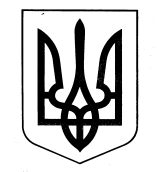 ХАРКІВСЬКА ОБЛАСНА ДЕРЖАВНА АДМІНІСТРАЦІЯДЕПАРТАМЕНТ НАУКИ І ОСВІТИ НАКАЗ15.11.2016					  Харків					№ 436Про відрядження учнів відділення волейболу (юнаки) Харківського обласного вищого училища фізичної культури і спорту На виконання Плану спортивно-масових заходів Харківського обласного вищого училища фізичної культури і спорту на 2016 рік, затвердженого директором Департаменту науки і освіти Харківської обласної державної адміністрації А.В. Бабічевим, на підставі кошторису витрат на відрядження відділення волейболу (юнаки) для участі у чемпіонаті України серед юнаків 2002-2003 р.н., «Дитяча ліга», І тур, затвердженого директором Департаменту науки і освіти Харківської обласної державної адміністрації А.В. Бабічевим, згідно з пунктом 3.20 розділу 3 Статуту Харківського обласного вищого училища фізичної культури і спорту, затвердженого головою Харківської обласної ради С.І. Черновим 15 січня 2013 року, керуючись статтею 6 Закону України «Про місцеві державні адміністрації»,НАКАЗУЮ: Директору Харківського обласного вищого училища фізичної культури і спорту Попову А.М.:Забезпечити участь учнів відділення волейболу (юнаки) у чемпіонаті України серед юнаків 2002-2003 р.н. «Дитяча ліга», І тур.								   Термін: 23.11.2016-28.11.2016Відрядити до м. Чернігова вчителя волейболу (юнаки) Харківського обласного вищого училища фізичної культури і спорту Дмитрієва Юрія Петровича та з ним 12 учнів відділення волейболу (юнаки) у такому складі: Куденко Максим, Гетьман Назар, Мелащенко Ярослав, Трохін Кирило, Таран Антон, Трегубенко Антон, Чемшит Даниїл – учні 8 класу, Бойнар Максим, Мінаков Андрій, Петренко Олександр, Хмель Єгор, Бондаренко Артем – учні 9 класу, запасні: Андрєєв Роман, Коробка Євген, Грищенко Валерій – учні 10 класу.                                                                             Термін: 23.11.2016-28.11.2016 Визначити особу, відповідальну за збереження життя та здоров’я учнів Харківського обласного вищого училища фізичної культури і спорту під час проїзду та проведення змагань.Витрати по відрядженню віднести: проїзд та проживання учнів за рахунок Харківського обласного вищого училища фізичної культури і спорту, харчування учнів сухим пайком за рахунок Харківського обласного вищого училища фізичної культури і спорту, витрати вчителя за рахунок Харківського обласного вищого училища фізичної культури і спорту.Контроль за виконанням даного наказу покласти на заступника директора Департаменту науки і освіти Харківської обласної державної адміністрації – начальника управління освіти і науки В.В. Ігнатьєва.Директор Департаменту 						   А.В. Бабічев